DFF											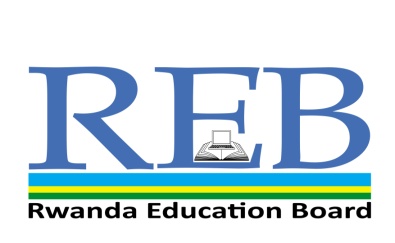 P4END OF YEAR EXAMS, 2019SUBJECT:  ENGLISHINSTRUCTIONSDon’t open this question paper until you are told to do so. All questions are compulsory.Read each question carefully before answering it.Answer the questions in the space provided on this question paper.Use only a blue or black pen.…………………………………………………………………………..SECTION A: COMPOSITION.(20 marks)Sub-section I:Use the words given in the box below correctly and complete the composition. (10marks)Studying is a very ……………………………. thing. This is ……………………………. when you study, you become ………………………………. an example of useful people are teachers, ………………………………….and ………………………Children who don’t ………………………………. become bad children and develop bad ………………………………. This makes them to start ……………………………………groups and at the end get ………………………………………. which kills …………………………….Sub-section II:The table below shows 120 pupils in primary four who attended last week. Study it carefully and answer the questions that follow in full sentences. /10marks.    Questions:1. How many pupils are in primary four?………………………………………………………………………………………………………2. How pupils attended on Monday?………………………………………………………………………………………………………3. On which day of the week did 100 pupils attend?………………………………………………………………………………………………………4. How many pupils attended on Wednesday?………………………………………………………………………………………………………5. On which days of the week did the same number of pupils attend?………………………………………………………………………………………………………6. When did the least number of pupils attended?………………………………………………………………………………………………………7. How many pupils attended on Saturday?………………………………………………………………………………………………………8. In which class are the pupils shown in the table above?………………………………………………………………………………………………………9. Write Tue in full10. Why do you think pupils never come on Sunday?………………………………………………………………………………………………………SECTION B: GRAMMAR(30 marks)Sub-section I:Use shall or will to complete the following sentences correctly. (5marks)1. He ……………………go to visit his uncle next week.2.  Ketia ……………pay the school fees.3. On Sunday I ……………………go to church.4. They ……………………. come next month.5. We …………………enjoy Easter holidaysSub-section II:Write the plural form of the following words. (5marks)1. Sheep: …………………………………………………….2. Leaf: ……………………………………………………….3. City: ………………………………………………………..4. Tooth: …………………………………………………….5. Mosquito: ………………………………………………Sub-section III:Complete the following sentences correctly with: who, which, whose, whom. (5marks)1. The boy ……………………. I gave the book yesterday is absent.2. Many people …………………………live in big towns are rich.3. Situation is a word ………………….is difficult to explain.4. You want to meet a business lady …………………. company has a branch in village.5. This is the boy ………………………………. came here last week.Sub-section IV:Give the opposite of the underlined word correctly. (5marks)1. His father sold his old car and bought a ……………………car.2. My clothes are clean but yours are ……………………………….3. He was late yesterday but today he is …………………………..4. The rich people must help the ……………………………. people.5. Give me my book and ………………………………. yours.Sub-section V:Write the following abbreviations in full (5marks)1. R.I.P: ……………………………………………………………………….2. C.A.T: ……………………………………………………………………….3. C.B.C: …………………………………………………………………………4. P.T.O: …………………………………………………………………………5. Won’t: ………………………………………………………………………Sub-section VIRewrite the following sentences correctly as instructed in brackets. (5marks)1. Sharon is a good girl. Joana is a good girl. (Begin: Both………)………………………………………………………………………………………………………2. She said that her back was paining. (Write in Direct speech)………………………………………………………………………………………….3. The woman is angry. The woman is hungry. (Use: ……..not only…….but also….)………………………………………………………………………………………………………4. That is the house. My uncle built last month. (Use: ………which……….)………………………………………………………………………………………………………5. The old man has died. The old man came here yesterday. (Use: …. who….)………………………………………………………………………………………………………SECTION C: COMPREHENSION(10 marks)Read the passage below and answer the questions that follow.There is everything good about water. People cannot live without water. Water is used for drinking, washing body and clothes etc. Apart from human beings, plants and crops need water to germinate and grow.  Animals also need water to drink. Some animals such as crocodiles, sharks, fish and hippopotamus live in water.Drinking un-boiled water can cause diarrhea, dysentery and vomiting. Rain water can however cause soil erosion. QUESTIONS(10 marks)Suggest a title for the passage? (1 mark)…………………………………………………………………………………….People cannot …………………… without water. (1 mark)Give at least three uses of water. (3 marks)………………………………………………………………………………………………………………………………………………………………………….………………………………………………………………………………………Why do you think that plants and crops need water? (2 marks)What would one suffer from when drinks un-boiled water? (2 marks)What causes soil erosion according to the passage? (1 marks)Duration: 1Hour 30 Minutes	Marks:Because    good       pilot       useful           doctor           study      manners           bad             AIDS               themDays   Mon   Tues  Wed   Thu    Fri  SatNumber of pupils 110120115 10090